Интернет-ресурсы 

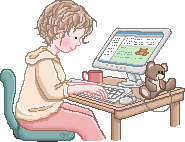 Нормативная база, методические рекомендации Методкабинет РФ - Всероссийский педагогический портал Психологический центр Адалин - диагностика развития, развивающие методики, подготовка к школе Наука и образование - Российская информационная сеть, раздел Дошкольное образование Фестиваль педагогических идей «Открытый урок» Все для детского сада Воспитание детей дошкольного возраста в детском саду и семье - отличный сайт по организации деятельности в ДОУ Российский общеобразовательный портал (Дошкольное образование) Дошкольники снимают кино Образовательные ресурсы для педагогов и родителей•	Министерство образования и науки Российской Федерации http://www.mon.gov.ru•	Федеральная служба по надзору в сфере образования и науки (Рособрнадзор) http://www.obrnadzor.gov.ru•	Федеральное агентство по образованию (Рособразование) http://www.ed.gov.ru•	Федеральное агентство по науке и инновациям (Роснаука) http://www.fasi.gov.ru•	Федеральный портал «Российское образование» http://www.edu.ru•	Российский общеобразовательный портал http://www.school.edu.ru•	Детский портал "Солнышко"http://www.solnet.ee/•	Детский портал "Теремок" http://teremoc.ru/•	Детский портал "Почемучка" http://pochemu4ka.ru/•	Детский портал "Клепа" http://www.klepa.ru/      Всё о детях и семье «7 – ая.ru»  http://www.7ya.ru/     Социальная сеть работников образования  nsportal.ru http://nsportal.ru/detskii-sad
	
Электронные газеты и журналыЖурнал "Мама и малыш" - развитие ребенка Дошколенок - журнал для умных деток и их родителей Добрая Дорога Детства – общероссийская газета для детей, педагогов и родителей, посвящённая безопасности на дороге Картинки в паутинке - журнал: детские рассказы, песенки, считалки...

Сетевые сообществаСообщество Дошкольное воспитание и образование в Сети творческих учителей Социальная сеть работников образования «Наша сеть» - возможность создать очень быстро и просто персональный мини-сайт. В начале было детство - он-лайн поддержка обучению и воспитанию детей 
Образовательные ресурсы для дошкольников1001 сказка - мультфильмы, сказки, стихи, музыка Раскраски для детей Тырнет - игры, мультфильмы, диафильмы Я все могу - гениями становятся! Бибигоша - проект для детей и их родителей Ежиный портал - сказки, рассказы, стихи, сообщества Книги о детях и для детей - на персональном сайте Н.Козлова Пупсам - библиотека детской литературы Материнство - о детях и для детей по возрастам КидПортал - детям, их родителям, учителям и воспитателям ПочемуЧка - родителям и педагогам о дошкольниках http://detsad-kitty.ru – «Детсад» - сайт для детей и взрослых. На данном сайте вы сможете найти «Картинки», «Раскраски», «Мультфильмы», «Детская литература», «Аудиосказки» и др.http://razigrushki.ru -  «РазИгрушки» - сайт для детей и их родителей,  которые заботятся о гармоничном развитии и воспитании своих детей.http://www.baby-news.net – «Babynews» - Огромное количество развивающих материалов для детей, сайт будет интересен и родителям и детям.http://packpacku.com - детские раскраски, раскраски онлайн, раскраски из цифр, картинки из цифр, детские лабиринты, умелые ручки, развивающие детские онлайн игры, бесплатные онлайн игры для мальчиков и девочек и многое другое для Вашего ребёнка.http://www.zonar.info - "Оригами - Мир своими руками". Сайт посвящён древнему искусству складывания фигурок из бумаги. Здесь вы найдете схемы и видео схем складывания оригами.http://www.1umka.ru - «Умка - Детский развивающий сайт». На сайте Вы можете посмотреть как развлекательные, так обучающие детские мультфильмы, скачать сборники, а так же послушать и скачать плюсовки и минусовки детских песен, раскрасить вместе с вашими детьми онлайн раскраски, выбрать понравившиеся вам сценарии праздников, послушать детские сказки и еще многое другое!http://bukashka.org – «Букашка», сайт для дошкольников. Уроки рисования и музыки, развивательные игры, детские флеш игры и раскраски, потешки, колыбельные, тесты, скороговорки и потешки.http://www.detkiuch.ru – «Обучалки и развивалки для детей» их развития, воспитания, обучения и творчества. Здесь вы найдете статьи о детях, обучающие и развивающие программы для малышей и школьников, которые можно скачать бесплатно, а ребенок непременно захочет посмотреть детское обучающее видео, лучшие мультфильмы, сказки и книги, все игры для развития, разукрашки, картинки, песенки караоке и многое другое; посмотреть или добавить детские произведения (рисунки, стихи и т.п.); все самое необходимое для ребенка (интересные игрушки, софт, музыка, книги, игры ...)Сайт «Интернетёнок»  http://internetenok.narod.ru/index.htmСайт "Старые мультфильмы" http://teramult.org.ua/МУЛЬТИ-РОССИЯ  http://www.multirussia.ru